Santa Claus Is Coming To TownJohn Frederick Coots & Haven Gillespie 1934 (recorded by Fred Astaire 1970 for the animated film “Santa Claus Is Comin’ To Town”)or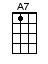 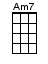 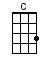 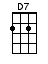 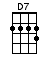 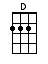 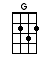 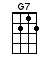 INTRO:  / 1 2 / 1 2 / [G] Santa Claus is [Am7] comin’[D7] to [G] town [D7]You'd [G] better watch out, you'd [C] better not cryYou'd [G] better not pout, I'm [C] tellin’ you why[G] Santa Claus is [Am7] comin’ [D7] to [G] town [D7]He's [G] makin’ a list, and [C] checkin' it twiceHe’s [G] gonna find out who's [C] naughty and nice[G] Santa Claus is [Am7] comin’ [D7] to [G] town [G] He [G7] sees you when you're [C] sleepin’He [G7] knows when you're a-[C]wakeHe [A7] knows if you've been [D] bad or goodSo be [A7] good for goodness [D] sake [D7] Oh!You'd [G] better watch out, you'd [C] better not cryYou'd [G] better not pout, I'm [C] tellin’ you why[G] Santa Claus is [Am7] comin’ [D7] to [G] town [D7]With [G] little tin horns, and [C] little toy drums[G] Rudy-toot-toots and [C] rummy-tum-tums[G] Santa Claus is [Am7] comin’ [D7] to [G] town [D7]And [G] curly-head dolls, that [C] cuddle and coo[G] Elephants, boats, and [C] kiddy cars too[G] Santa Claus is [Am7] comin’ [D7] to [G] town [G]The [G7] kids in Girl and [C] Boy LandWill [G7] have a jubi-[C]leeThey’re [A7] gonna build a [D] toy land townAll a-[A7]round the Christmas [D] tree [D7] soYou'd [G] better watch out, you'd [C] better not cryYou'd [G] better not pout, I'm [C] tellin’ you why[G] Santa Claus is [Am7] comin’[G] Santa Claus is [Am7] comin’[G] Santa Claus is [Am7] comin’ [D7] to [G] town [G][D][G] MERRY CHRISTMAS!www.bytownukulele.ca                                              BACK TO SONGLIST